Aufgaben: Zeichne eine Übersicht der Funktionsweise einer Wärmepumpe.+       +       +       +       +       +       +       +       +       +       +       +       +       +       +       +       +       +       +       +       +       +       +       +       +       +       +       +       +       +       +       +       +       +       +       +       +       ++       +       +       +       +       +       +       +       +       +       +       +       +       +       +       +       +       +       +       +       +       +       +       +       +       +       +       +       +       +       +       +       +       +       +       +       +       ++       +       +       +       +       +       +       +       +       +       +       +       +       +       +       +       +       +       +       +       +       +       +       +       +       +       +       +       +       +       +       +       +       +       +       +       +       ++       +       +       +       +       +       +       +       +       +       +       +       +       +       +       +       +       +       +       +       +       +       +       +       +       +       +       +       +       +       +       +       +       +       +       +       +       ++       +       +       +       +       +       +       +       +       +       +       +       +       +       +       +       +       +       +       +       +       +       +       +       +       +       +       +       +       +       +       +       +       +       +       +       +       ++       +       +       +       +       +       +       +       +       +       +       +       +       +       +       +       +       +       +       +       +       +       +       +       +       +       +       +       +       +       +       +       +       +       +       +       +       ++       +       +       +       +       +       +       +       +       +       +       +       +       +       +       +       +       +       +       +       +       +       +       +       +       +       +       +       +       +       +       +       +       +       +       +       +       ++       +       +       +       +       +       +       +       +       +       +       +       +       +       +       +       +       +       +       +       +       +       +       +       +       +       +       +       +       +       +       +       +       +       +       +       +       ++       +       +       +       +       +       +       +       +       +       +       +       +       +       +       +       +       +       +       +       +       +       +       +       +       +       +       +       +       +       +       +       +       +       +       +       +       ++       +       +       +       +       +       +       +       +       +       +       +       +       +       +       +       +       +       +       +       +       +       +       +       +       +       +       +       +       +       +       +       +       +       +       +       +       +Zeichne das Blockschaltbild einer Klimaanlage.+       +       +       +       +       +       +       +       +       +       +       +       +       +       +       +       +       +       +       +       +       +       +       +       +       +       +       +       +       +       +       +       +       +       +       +       +       ++       +       +       +       +       +       +       +       +       +       +       +       +       +       +       +       +       +       +       +       +       +       +       +       +       +       +       +       +       +       +       +       +       +       +       +       +       ++       +       +       +       +       +       +       +       +       +       +       +       +       +       +       +       +       +       +       +       +       +       +       +       +       +       +       +       +       +       +       +       +       +       +       +       +       ++       +       +       +       +       +       +       +       +       +       +       +       +       +       +       +       +       +       +       +       +       +       +       +       +       +       +       +       +       +       +       +       +       +       +       +       +       ++       +       +       +       +       +       +       +       +       +       +       +       +       +       +       +       +       +       +       +       +       +       +       +       +       +       +       +       +       +       +       +       +       +       +       +       +       ++       +       +       +       +       +       +       +       +       +       +       +       +       +       +       +       +       +       +       +       +       +       +       +       +       +       +       +       +       +       +       +       +       +       +       +       +       ++       +       +       +       +       +       +       +       +       +       +       +       +       +       +       +       +       +       +       +       +       +       +       +       +       +       +       +       +       +       +       +       +       +       +       +       +       ++       +       +       +       +       +       +       +       +       +       +       +       +       +       +       +       +       +       +       +       +       +       +       +       +       +       +       +       +       +       +       +       +       +       +       +       +       ++       +       +       +       +       +       +       +       +       +       +       +       +       +       +       +       +       +       +       +       +       +       +       +       +       +       +       +       +       +       +       +       +       +       +       +       +       ++       +       +       +       +       +       +       +       +       +       +       +       +       +       +       +       +       +       +       +       +       +       +       +       +       +       +       +       +       +       +       +       +       +       +       +       +       +Fach:Name:Klasse:Datum:Arbeitsblatt 2:Wärmepumpe und KlimaanlageWärmepumpe und KlimaanlageWärmepumpe und KlimaanlageThemaLinkQR-CodeWärmepumpehttps://www.youtube.com/watch?v=rjHtvYPqZFY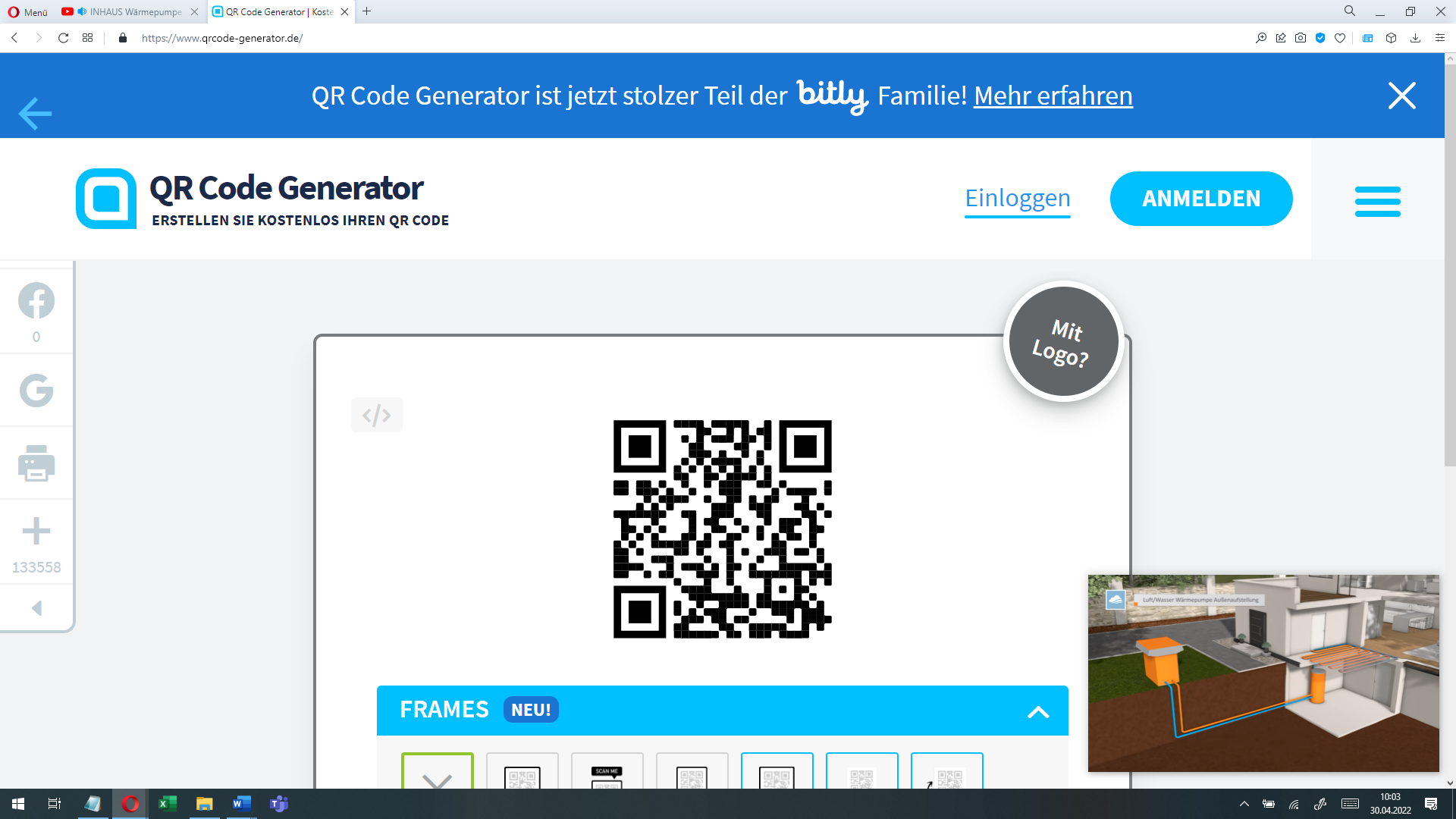 Wärmepumpehttps://www.youtube.com/watch?v=jtaSRAfseig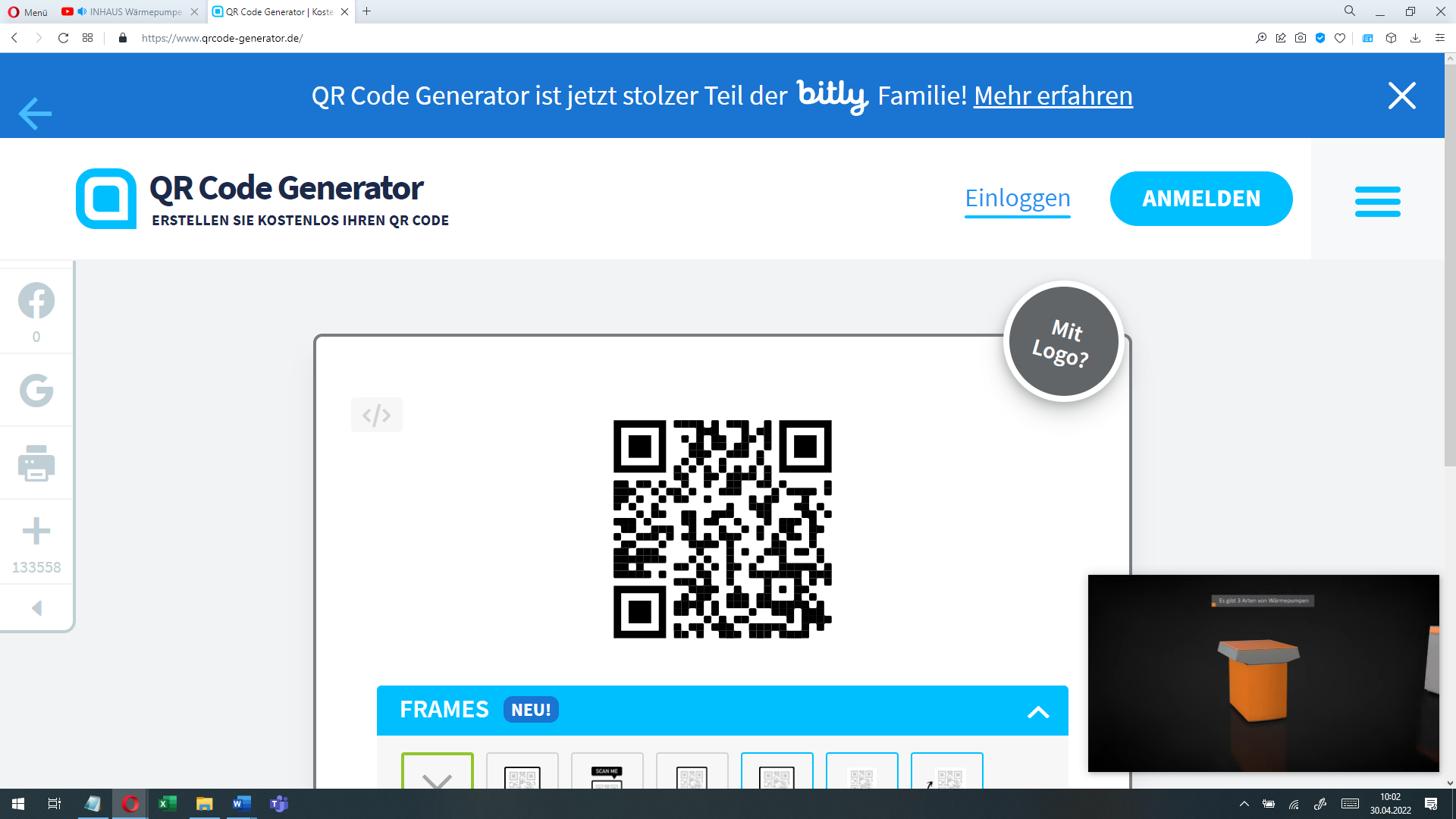 Klimaanlagehttps://www.youtube.com/watch?v=SVvQ-nWe6fs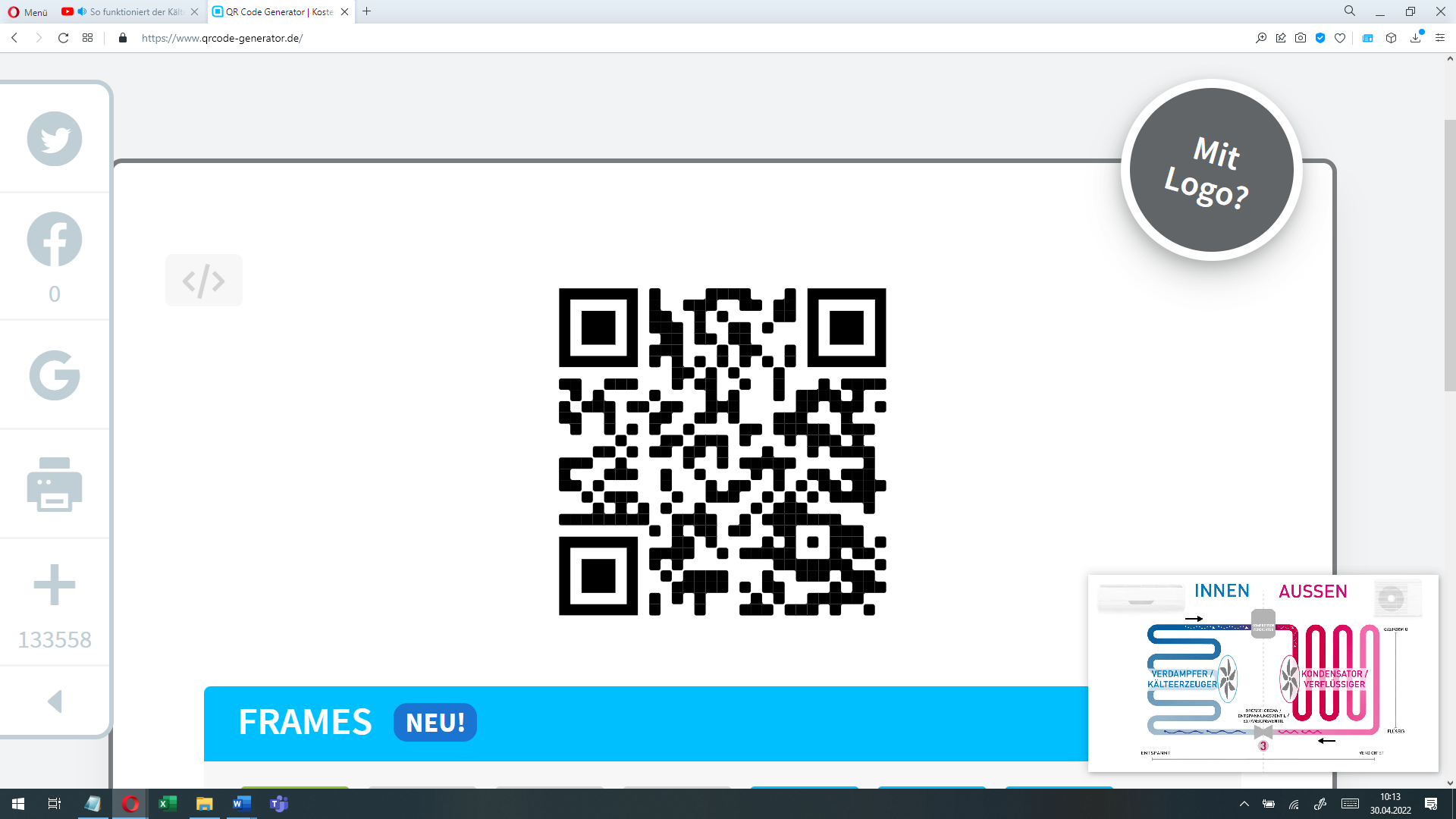 Klimaanlagehttps://www.youtube.com/watch?v=VpvvhiGV8XM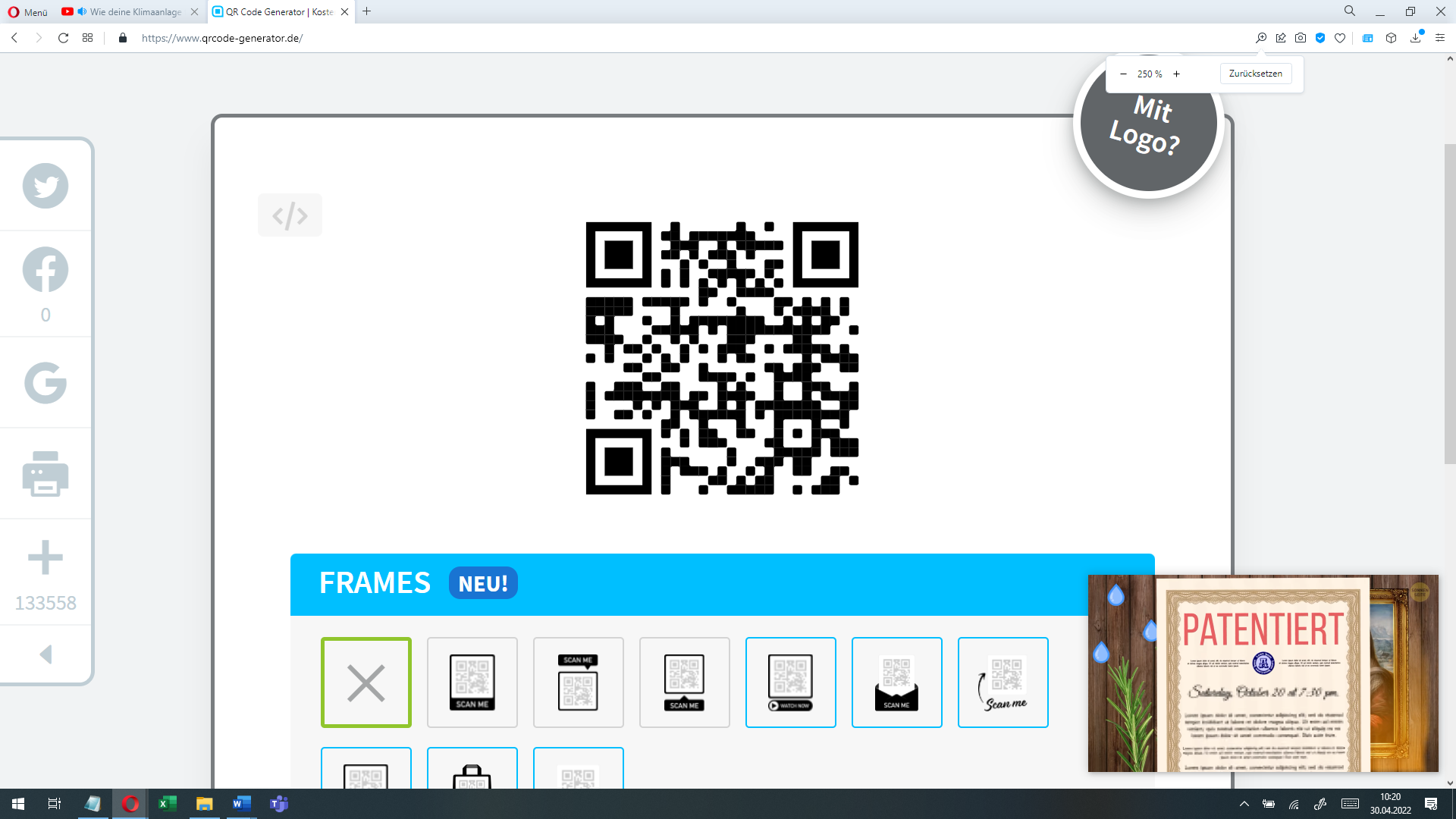 